Stichting Speeltuin ’t Hazepad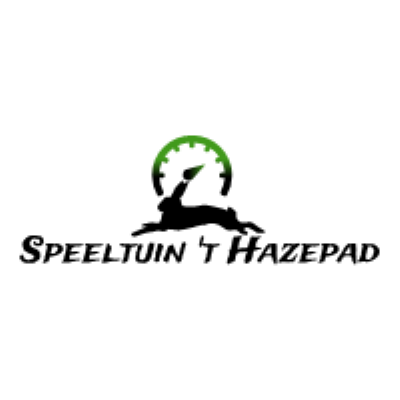 Activiteiten 2018:Stichting Speeltuin ’t Hazepad is een kleine organisatie met enthousiaste bestuurders, aangevuld met een tiental vrijwilligers.Alle benoemde activiteiten zijn in samenwerking met Jeugd Centrum Laanderstraat.Paas eieren rapen/opening speeltuin BuitenspeeldagiKoningsdagBurendagSinterklaas middagHaloween, 27 oktoberKinderen kunnen zich inschrijven op deze activiteiten tegen een kleine vergoeding. Opbrengsten komen ten goede van de activiteiten en Kindervakantiewerk.Het programma is jaarlijks terugkerend waarbij de activiteiten aangepast kunnen worden afhankelijk van weersomstandigheden 